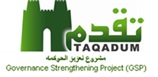 استمارة التوحيد القياسي الاجراءات المبسطة للخدمةيستخدم هذا الجزء بالنسبة  للخدمات التي  لم تبسط من قبل المحافظات.الوقت المستغرقالاجراءات المبسطة  لتقديم الخدمة للمستفيد    اجراءات واقع الحال لتقديم الخدمة للمستفيد 1- تقديم طلب التبرع من قبل المواطن لانشاء المدرسة .2- استحصال موافقة المدير العام المبدئية على اصل الطلب.3- عرض الطلب على اللجنة الدائمة من اقسام (الابنية ,الاراضي,التخطيط التربوي,الاشراف التربوي,) من اجل النظر في حاجة المنطقة وصلاحية الارض وفق استمارة معدة لهذا الغرض.4- اصدار قرار اللجنة بخصوص انشاء المدرسة على القطعة المتبرع بها.5- مفاتحة الدوائر المعنية لاستحصال الموافقات الاصولية .6- مخاطبة مديرية التسجيل العقاري لنقل ملكية القطعة المخصصة.7- اكمال اجراءات المشروع من قبل قسم الابنية المدرسية.1- تقديم طلب من اهالي المنطقة لانشاء مدرسة ابتدائية او ثانوية.2- تقديم طلب التبرع لقطعة الارض بمساحة تلبي متطلبات التصميم.3- استحصال الموافقة المبدئية للمدير العام من خلال تهميشه على اصل الطلب   .4- التاكد من صلاحية الموقع لغرض تسجيل الموقع باسم وزارة التربية.5- مفاتحة دائرة التسجيل العقاري لاكمال عملية تحويل ملكية الارض باسم مديرة التربية.6- تحويل ملكية الارض باسم مديرية التربية.7- اكمال اجراءات المشروع.عدد الانشطة عدد الانشطة المتطلبات الفنيةالوقت المستغرقالاجراءات المعول بها   لتقديم الخدمة   المضافةالمحذوفة  المتطلبات الفنيةالوقت المستغرقالاجراءات المعول بها   لتقديم الخدمة   كلا